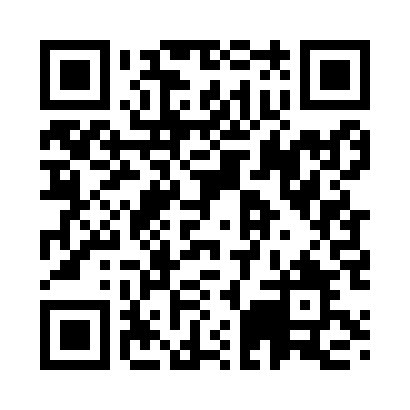 Prayer times for Lucinda, AustraliaWed 1 May 2024 - Fri 31 May 2024High Latitude Method: NonePrayer Calculation Method: Muslim World LeagueAsar Calculation Method: ShafiPrayer times provided by https://www.salahtimes.comDateDayFajrSunriseDhuhrAsrMaghribIsha1Wed5:156:2912:123:295:547:052Thu5:156:2912:123:285:547:043Fri5:156:3012:123:285:537:044Sat5:156:3012:113:285:537:035Sun5:156:3012:113:275:527:036Mon5:166:3112:113:275:527:027Tue5:166:3112:113:275:517:028Wed5:166:3112:113:265:517:029Thu5:166:3212:113:265:517:0110Fri5:176:3212:113:265:507:0111Sat5:176:3212:113:255:507:0112Sun5:176:3312:113:255:497:0013Mon5:176:3312:113:255:497:0014Tue5:186:3312:113:255:497:0015Wed5:186:3412:113:255:487:0016Thu5:186:3412:113:245:486:5917Fri5:186:3412:113:245:486:5918Sat5:196:3512:113:245:476:5919Sun5:196:3512:113:245:476:5920Mon5:196:3512:113:245:476:5921Tue5:196:3612:113:235:476:5922Wed5:206:3612:113:235:466:5823Thu5:206:3712:113:235:466:5824Fri5:206:3712:123:235:466:5825Sat5:216:3712:123:235:466:5826Sun5:216:3812:123:235:466:5827Mon5:216:3812:123:235:466:5828Tue5:216:3812:123:235:456:5829Wed5:226:3912:123:235:456:5830Thu5:226:3912:123:235:456:5831Fri5:226:4012:123:235:456:58